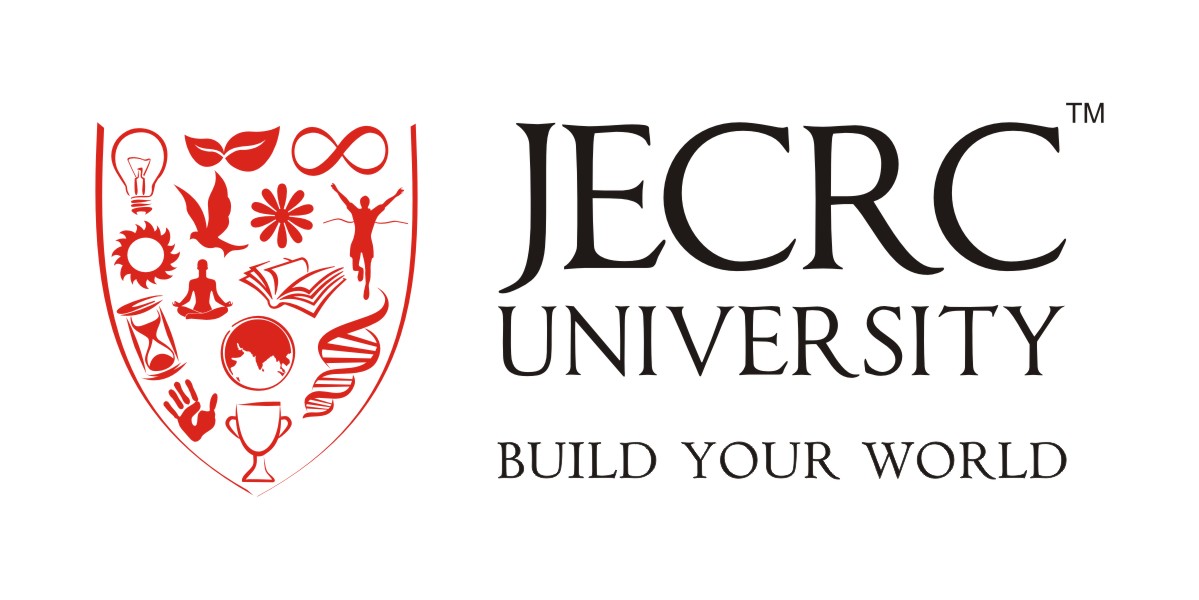 School of Computer ApplicationsScheme & Syllabus of
Bachelor of Computer Applications (BCA)3 Years Full time programSpecialization- Cloud Computing 
(In Association with AWS Academy)    Academic Program July 2023-24JECRC University, JaipurPlot No. IS-2036 to IS-2039 Ramchandrapura Industrial Area Jaipur, Sitapura, Vidhani, Rajasthan 303905Total Credits for the Batch 2023-26 = 132 CreditsSemester wise creditSemester wise creditSemester wise creditSemester wise creditSemester wise creditSemester wise creditCreditsIIIIIIIVVVITotal242424232116132Semester – ISemester – ISemester – ISemester – ISemester – ISemester – ISemester – ISemester – IS. No.CodeCourse NameL(Hr.)T (Hr.)P(Hr.)CreditsType1BCA246ACloud Computing Fundamental4004S2BCA302AFundamental of Computers & Programming in C4004CORE3BCA114BDatabase Management Systems3104CORE4BCA106AOffice Automation Tools Lab0021CORE5BCA118BDatabase Management Systems Lab0021CORE6BCA303AFundamental of Computers & Programming in C Lab0021CORE7DCH001AEnvironmental Studies4004ID8DEN001A/DEN001BCommunication Skills/ Communication Skills Lab 2023ID9DIN001ACulture Education-I 2002IDTotal1918    24Semester – IISemester – IISemester – IISemester – IISemester – IISemester – IISemester – IISemester – IIS. No.Course CodeCourse NameL(Hr.)T (Hr.)P (Hr.)CreditsType1BCA247AIntroduction to Cloud Architecture4004S2BCA126BObject Oriented Programming Using C++4004CORE3BCA300APython Programming 4004CORE 4BCA113B Operating System3024CORE5BCA121BSoftware Testing0021CORE6BCA130BProject Lab Using C++0021CORE7BCA301APython Programming Lab0021CORE8DIN002ACulture Education-II 2002ID9DEN002A/DEN002BProfessional Skills/Professional Skills  Lab 2023IDTotal1801224	Semester – III	Semester – III	Semester – III	Semester – III	Semester – III	Semester – III	Semester – III	Semester – IIIS. No.Course CodeCourse NameL(Hr.)T (Hr.)P(Hr.)CreditsType1BCA305AData Structures and Algorithms -I3003CORE2BCA248ACloud Security 4004S3BCA133BProgramming in JAVA4004CORE4BCA306AData Structures and Algorithms -I Lab 0021CORE5BCA136BProject Lab using JAVA0021CORE6DMA051BMathematical Foundation3104F7DEN003ALife Skills - 1 (Personality Development)1022F8DIN003AValue Education and Ethics -11022F9Open ElectiveOpen Elective3003GETotal1811024Semester – IVSemester – IVSemester – IVSemester – IVSemester – IVSemester – IVSemester – IVSemester – IVS. No.Course CodeCourse NameL(Hr.)T (Hr.)P (Hr.)CreditsType1BCA135AComputer Network  4004CORE2BCA127ASoftware Engineering4004CORE3BCA307AData Structures and Algorithms – II4004CORE4BCA249AAWS Academy Cloud Foundation Course 3003S5BCA177AProject Management Lab 0021CORE6BCA308AData Structures and Algorithms - II Lab0021CORE7DMA003ALife Skills - 2 (Aptitude)1022F8DIN004AValue Education and Ethics -21001F9 Open Elective Open Elective3003GETotal190623	Semester – V	Semester – V	Semester – V	Semester – V	Semester – V	Semester – V	Semester – V	Semester – VS. No.Course CodeCourse NameL(Hr.)T (Hr.)P(Hr.)CreditsType1BCA163AIntroduction to Cloud Computing 4004CORE2BCA317AInformation Security Essentials4004CORE3BCA318AInformation Security Lab 0021CORE4BCA180ACloud Computing Lab 0021CORE5BCA147BMajor Project0021CORE6 Departmental Elective –II (202/300) Departmental Elective –II (202/300)3003E7BCA250AAWS Academy Cloud Developing4014S8 Open Elective Open Elective3003GETotal170721